ОСТ1 34040-79 ЗАКЛЕПКА С ПЛОСКО-СКРУГЛЕННОЙ ГОЛОВКОЙ С КОМПЕНСАТОРОМ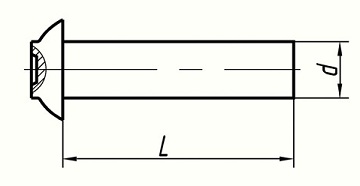  Размеры, ммУсловный кодОСТ 1 34040-79МатериалАлюминий В65ПокрытиеАнодное оксидированиеL, ммdddddL, мм33.54566**7***8***9****10****11*****12*****13****14****15***16 ***17**18**19**20**22*24*